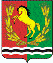 АДМИНИСТРАЦИЯМУНИЦИПАЛЬНОГО ОБРАЗОВАНИЯ РЯЗАНОВСКИЙ СЕЛЬСОВЕТ
АСЕКЕЕВСКОГО РАЙОНА ОРЕНБУРГСКОЙ ОБЛАСТИПОСТАНОВЛЕНИЕ=====================================================================03.07.2019                                       с. Рязановка                                         № 34-пО создании комиссии по проведению Всероссийской переписи населения 2020 года на территории муниципального образования Рязановский сельсоветВо исполнение постановления Правительства Оренбургской области от 10.04.2019 № 217-п «О комиссии Оренбургской области по проведению Всероссийской переписи населения 2020 года», руководствуясь постановлением администрации Асекеевского района от 22.04.2019 №224-п «О  создании комиссии по проведению Всероссийской переписи населения 2020 года на территории Асекеевского района», в целях проведения Всероссийской переписи населения 2020 года на территории муниципального образования Рязановский сельсовет, руководствуясь Уставом муниципального образования  Рязановский сельсовет Асекеевского района Оренбургской области, постановляю:Создать комиссию по проведению Всероссийской переписи населения 2020 года на территории муниципального образования  Рязановский сельсовет Асекеевского района и утвердить  состав комиссии согласно приложению 1.Утвердить положение о комиссии по проведению Всероссийской переписи населения 2020 года на территории муниципального образования  Рязановский сельсовет Асекеевского района согласно приложению 2.Контроль за исполнением настоящего постановления оставляю за собойНастоящее постановление вступает в силу со дня его подписания.Глава  муниципального образования                                             А.В. БрусиловРазослано: в дело, членам комиссии, прокурору района, в статистику.Приложение 1к постановлению администрации районаот 03.07.2019г. № 34-пСостав комиссии по проведению Всероссийской переписи населения 2020 года на территории муниципального образования  Рязановский сельсовет Асекеевского районаПриложение 2к постановлению администрации от 03.07.2019 № 34-пПоложениеО комиссии по проведению Всероссийской переписи населения 2020 года на территории муниципального образования  Рязановский сельсовет Асекеевского района1.Комиссия по проведению Всероссийской переписи населения 2020 года на территории муниципального образования  Рязановский сельсовет Асекеевского района (далее – комиссия) является координационным органом по проведению Всероссийской переписи населения 2020 года на территории муниципального образования  Рязановский сельсовет Асекеевского района.Комиссия в своей деятельности руководствуется Конституцией Российской Федерации, Федеральным законом от 25 января 2002 года                      № 8-ФЗ «О Всероссийской переписи населения», иными федеральными законами, решениями комиссии Правительства Российской Федерации по проведению Всероссийской переписи населения 2020 года, указами Президента Российской Федерации, постановлениями и распоряжениями Правительства Российской Федерации, правовыми актами Оренбургской области, а также настоящим Положением.Основными задачами комиссии являются:- обеспечение согласованных действий муниципального образования  Рязановский сельсовет Асекеевского района по проведению Всероссийской переписи населения 2020 года на территории муниципального образования  Рязановский сельсовет Асекеевского района;- оперативное решение вопросов, связанных с проведением Всероссийской переписи населения 2020 года на территории муниципального образования  Рязановский сельсовет Асекеевского района.4. Комиссия для решения возложенных на нее задач осуществляет следующие функции:- рассматривает вопросы взаимодействия муниципального образования  Рязановский сельсовет Асекеевского района по проведению Всероссийской переписи населения 2020 года на территории муниципального образования  Рзановский сельсовет Асекеевского района, обработке материалов и официальному опубликованию итогов проведения Всероссийской переписи населения 2020 года на территории муниципального образования  Рязановский сельсовет Асекеевского района;- контролирует реализацию мероприятий по проведению Всероссийской переписи населения 2020 года на территории муниципального образования  Рязановский сельсовет Асекеевского района;- рассматривает вопрос о готовности муниципального образования  Рязановский сельсовет Асекеевского района к Всероссийской переписи населения 2020 года на территории муниципального образования  Рязановский сельсовет Асекеевского района;- утверждает организационный план проведения Всероссийской переписи населения 2020 года на территории муниципального образования  Рязановский сельсовет Асекеевского района;- рассматривает предложения муниципального образования  Рязановский сельсовет  Асекеевского района по вопросам:- привлечения организаций независимо от организационно-правовой формы к работе по проведению Всероссийской переписи населения 2020 года на территории муниципального образования  Рязановский сельсовет Асекеевского района;- организации привлечения граждан, проживающих на территории муниципального образования  Рязановский сельсовет Асекеевского района, к сбору и обработке сведений о населении;- обеспечения охраняемыми помещениями, оборудованными мебелью, средствами связи и пригодными для обучения и работы лиц, привлекаемых к сбору сведений о населении;- обеспечения охраняемыми помещениями для хранения переписных листов и иных документов, относящихся к Всероссийской переписи населения 2020 года на территории муниципального образования  Рязановский сельсовет  Асекеевского района;- предоставления необходимых транспортных средств, средств связи для проведения Всероссийской переписи населения 2020 года на территории муниципального образования  Рзановский сельсовет  Асекеевского района;- уточнения картографических материалов (схематических планов сельских населенных пунктов), необходимых для проведения Всероссийской переписи населения 2020 года на территории муниципального образования  Рязановский сельсовет  Асекеевского района;- привлечения многофункциональных центров предоставления государственных и муниципальных услуг с целью использования их ресурсов и помещений для проведения работ по проведению Всероссийской переписи населения 2020 года на территории муниципального образования  Рязановский сельсовет Асекеевского района, в том числе предоставления доступа к Единому порталу государственных и муниципальных услуг в информационно-телекоммуникационной сети «Интернет» для участия в Интернет-переписи населения;- организации обеспечения безопасности лиц, осуществляющих сбор сведений о населении, сохранности переписных листов и иных документов, относящихся к Всероссийской переписи населения 2020 года на территории муниципального образования  Рязановский сельсовет  Асекеевского района;- организации обеспечения доступа на закрытые территории жилищных комплексов, садоводческих, огороднических, дачных некоммерческих объединений граждан и другое;- выделения специально оборудованных мест для размещения печатных агитационных материалов, имеющих отношение к Всероссийской переписи населения 2020 года на территории муниципального образования  Рязановский сельсовет  Асекеевского района;- привлечения сотрудников муниципального образования  Рязановский сельсовет Асекеевского района к участию в переписи населения на Едином портале государственных и муниципальных услуг в информационно телекоммуникационной сети «Интернет»;- представления в установленном порядке муниципальным образованием  Рязановский сельсовет Асекеевского района данных о домах жилого и нежилого фонда в сельских населенных пунктах с указанием вида строения (жилое или нежилое) и наименования организации (предприятия), на балансе которой (которого) находится строение; данных о количестве жилых помещений и численности лиц, проживающих и зарегистрированных в жилых помещениях по месту жительства или месту пребывания, для актуализации списков адресов и составления организационных планов;- представления в соответствии с пунктом 3 статьи 6 Федерального закона от 25 января 2002 года № 8-ФЗ «О Всероссийской переписи населения» административных данных о лицах, зарегистрированных по месту жительства или месту пребывания подразделениями территориальных органов	Министерства	внутренних	 дел	Российской Федерации, осуществляющих регистрационный учет граждан Российской Федерации по месту жительства или месту пребывания в пределах Российской Федерации; жилищными, жилищно-эксплуатационными организациями, управляющими организациями и компаниями, товариществами собственников жилья, органами управления	жилищными и	жилищно-строительными кооперативами;- организации проведения информационно-разъяснительной работы на территории муниципального образования  Рзановский сельсовет Асекеевского района;- организации поощрения физических и юридических лиц, принимавших активное участие в проведении Всероссийской переписи населения 2020 года на территории муниципального образования  Рязановский сельсовет  Асекеевского района.5. Комиссия имеет право:- заслушивать на своих заседаниях информацию представителей муниципального образования  Рязановский сельсовет Асекеевского района о ходе проведения Всероссийской переписи населения 2020 года на территории муниципального образования  Рзановский сельсовет Асекеевского района;- направлять рекомендации по вопросам проведения Всероссийской переписи населения 2020 года на территории муниципального образования  Рязановский сельсовет  Асекеевского района;- привлекать	в	установленном порядке	к работе комиссии представителей муниципального образования  Рязановский сельсовет Асекеевского района, представителей научных, общественных объединений и религиозных организаций, а также средств массовой информации;- образовывать рабочие группы для рассмотрения предложений по вопросам, связанным с решением возложенных на комиссию задач.6. Комиссия формируется на представительной основе.В состав комиссии:- включаются представители муниципального образования  Рязановский сельсовет  Асекеевского района;- могут включаться представители других государственных органов, научных, общественных объединений, религиозных организаций и средств массовой информации, которые имеют право совещательного голоса.7. Заседания комиссии проводятся по мере необходимости, но не реже одного раза в квартал в соответствии с ежегодными планами работы комиссии. Заседания комиссии считаются правомочными в случае присутствия на них более половины членов комиссии.8. Заседания комиссии проводит председатель комиссии, а в его отсутствие - один из заместителей председателя комиссии по поручению председателя комиссии.9. Решения комиссии принимаются простым большинством голосов присутствующих на заседании членов комиссии путем открытого голосования. В случае равенства голосов голос председательствующего на заседании комиссии является решающим.Решения	комиссии оформляются	протоколами,	которые подписываются председательствующим на заседании комиссии.10. Организационно-техническое обеспечение деятельности комиссии осуществляется	Территориальным органом Федеральной	службы государственной статистики по Оренбургской области.Брусилов Александр Валентиновичпредседатель комиссии – глава МОВалеев Асхат Фазлыахметовичзаместитель председателя комиссии – депутат Совета депутатов;Кулясова Ольга Васильевнасекретарь комиссии Члены комиссии:Члены комиссии:Прохорова Марина ВладимировнаЗаведующая СДК с. Рязановка (по согласованию);Карасева Галина ИльиничнаБиблиотекарь СДК с. Рязановка (по согласованию); Клютова Айман МаматовнаНачальник ОПС (по согласованию).